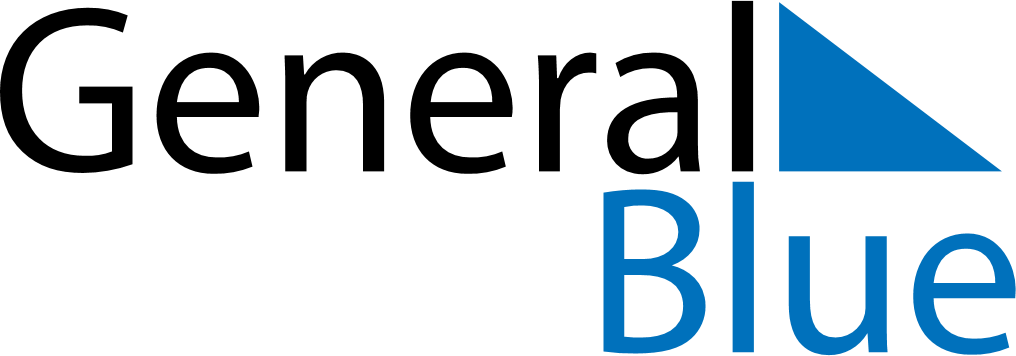 May 2024May 2024May 2024May 2024May 2024May 2024Brekstad, Trondelag, NorwayBrekstad, Trondelag, NorwayBrekstad, Trondelag, NorwayBrekstad, Trondelag, NorwayBrekstad, Trondelag, NorwayBrekstad, Trondelag, NorwaySunday Monday Tuesday Wednesday Thursday Friday Saturday 1 2 3 4 Sunrise: 4:56 AM Sunset: 9:40 PM Daylight: 16 hours and 44 minutes. Sunrise: 4:52 AM Sunset: 9:43 PM Daylight: 16 hours and 51 minutes. Sunrise: 4:49 AM Sunset: 9:47 PM Daylight: 16 hours and 57 minutes. Sunrise: 4:46 AM Sunset: 9:50 PM Daylight: 17 hours and 4 minutes. 5 6 7 8 9 10 11 Sunrise: 4:42 AM Sunset: 9:53 PM Daylight: 17 hours and 10 minutes. Sunrise: 4:39 AM Sunset: 9:56 PM Daylight: 17 hours and 16 minutes. Sunrise: 4:36 AM Sunset: 9:59 PM Daylight: 17 hours and 23 minutes. Sunrise: 4:32 AM Sunset: 10:02 PM Daylight: 17 hours and 29 minutes. Sunrise: 4:29 AM Sunset: 10:05 PM Daylight: 17 hours and 36 minutes. Sunrise: 4:26 AM Sunset: 10:09 PM Daylight: 17 hours and 42 minutes. Sunrise: 4:23 AM Sunset: 10:12 PM Daylight: 17 hours and 48 minutes. 12 13 14 15 16 17 18 Sunrise: 4:20 AM Sunset: 10:15 PM Daylight: 17 hours and 55 minutes. Sunrise: 4:16 AM Sunset: 10:18 PM Daylight: 18 hours and 1 minute. Sunrise: 4:13 AM Sunset: 10:21 PM Daylight: 18 hours and 7 minutes. Sunrise: 4:10 AM Sunset: 10:24 PM Daylight: 18 hours and 14 minutes. Sunrise: 4:07 AM Sunset: 10:27 PM Daylight: 18 hours and 20 minutes. Sunrise: 4:04 AM Sunset: 10:30 PM Daylight: 18 hours and 26 minutes. Sunrise: 4:01 AM Sunset: 10:34 PM Daylight: 18 hours and 32 minutes. 19 20 21 22 23 24 25 Sunrise: 3:58 AM Sunset: 10:37 PM Daylight: 18 hours and 38 minutes. Sunrise: 3:55 AM Sunset: 10:40 PM Daylight: 18 hours and 44 minutes. Sunrise: 3:52 AM Sunset: 10:43 PM Daylight: 18 hours and 50 minutes. Sunrise: 3:49 AM Sunset: 10:46 PM Daylight: 18 hours and 56 minutes. Sunrise: 3:46 AM Sunset: 10:49 PM Daylight: 19 hours and 2 minutes. Sunrise: 3:44 AM Sunset: 10:52 PM Daylight: 19 hours and 8 minutes. Sunrise: 3:41 AM Sunset: 10:55 PM Daylight: 19 hours and 13 minutes. 26 27 28 29 30 31 Sunrise: 3:38 AM Sunset: 10:58 PM Daylight: 19 hours and 19 minutes. Sunrise: 3:35 AM Sunset: 11:01 PM Daylight: 19 hours and 25 minutes. Sunrise: 3:33 AM Sunset: 11:03 PM Daylight: 19 hours and 30 minutes. Sunrise: 3:30 AM Sunset: 11:06 PM Daylight: 19 hours and 35 minutes. Sunrise: 3:28 AM Sunset: 11:09 PM Daylight: 19 hours and 41 minutes. Sunrise: 3:25 AM Sunset: 11:12 PM Daylight: 19 hours and 46 minutes. 